Unit 5 – ALGEBRAIC MODELS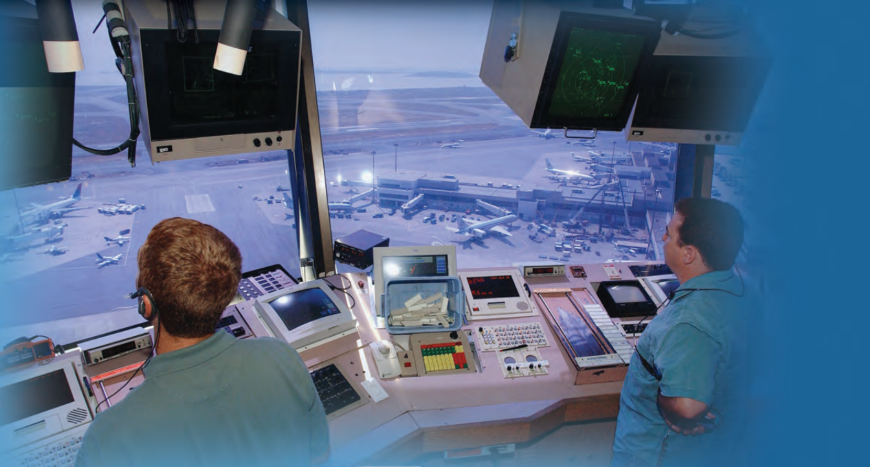 DAYLESSONHOMEWORK/ ASSESSMENT1Using Formulas to Solve ProblemsPage 346 #2 – 4 (a, d), 6 – 9, 122Rearranging FormulasPage 354 #2, 4, 9, 11, 12, 14 – 163Laws of ExponentPage 362 #1 – 3 (bef), 4 bce, 5 (bdfh)6, 7b, 8ac, 10, 134Patterns in ExponentsQUIZ 1 on DAYS 1 & 2Page 369 #2bde, 3 – 55Rational ExponentsPage 376 #3ad, 5cd, 6acf, 9, 10ade, 12b, 13, 14ac6Exponential EquationsPage 384 #1 – 3 (cd), 4, 5, 6, 7aceg, 10abd, 15, 16ab7Applications of Exponential EquationsQUIZ 2 on DAYS 3, 4 & 5Page 391 #1ac, 3ac, 8, 11b, 12bc, 14, 17, 218Unit ReviewPage 400 #1, 5, 7, 9, 11, 15, 16, 18ab, 19ace, 21, 23, 24
Page 403 #1 – 3, 5, 69Unit Test